Změna v programu vyhrazena22.dubnapondělí23.dubnaúterý24.dubnastředa25.dubnačtvrtek26.dubnapátek27.dubnasobota28.dubnaneděle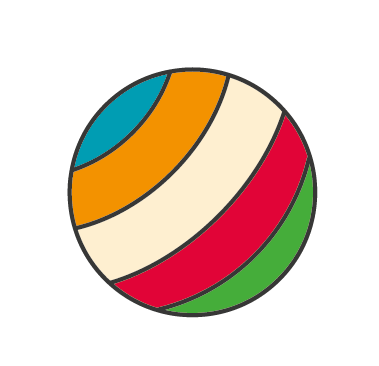 9:00 – 9:45Cvičení s TomemKlubovna 1.p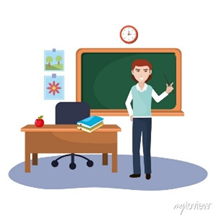 9:30 – 10:45Liberecký a Královehradecký kraj  Klubovna 0.p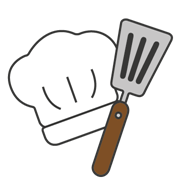 9:00 – 10:45Kulinářský klubKlubovna 0.p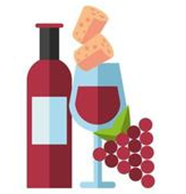 9:30 – 10:45Strá garda -Kulinářský klubKlubovna 0.p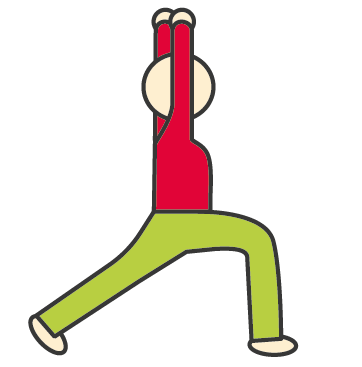 9:30 – 10:30JógaKlubovna 2.p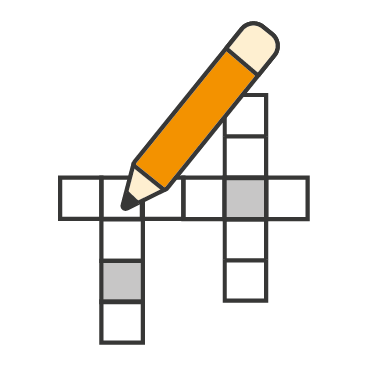 9:00 – 10:00Individuální aktivityKlubovna 1.p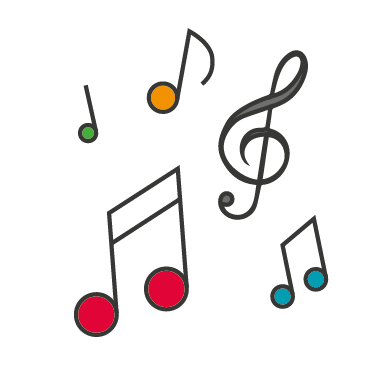 9:30 – 11:00Poslech hudbyKlubovna 1.p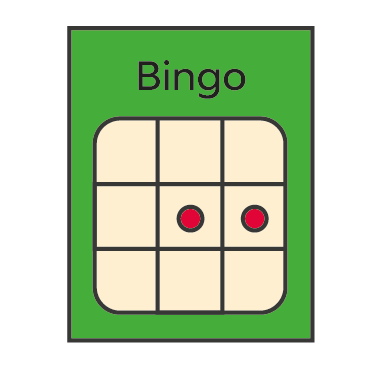 10:00 – 10:45Bingo s NikčouKlubovna 2.p9:30 – 10:45Liberecký a Královehradecký kraj  Klubovna 0.p10:00 – 10:45Pohybové hry s AdélKlubovna 1.p9:30 – 10:45Strá garda -Kulinářský klubKlubovna 0.p9:30 – 10:30JógaKlubovna 2.p10:00-11:00Poslech hudbyKlubovna 1.p10:00 – 11:00Individuální aktivityKlubovna 1.p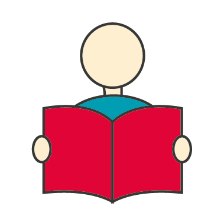 15:00-16:00Individuální aktivity 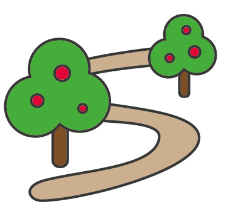 14:00-15:30ProcházkaINDIVIDUÁLNĚ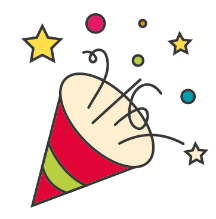 14:00 – 15:00Narozeninová oslavaKlubovna 0.p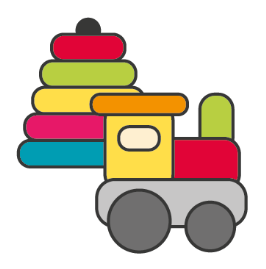 14:30-16:30Návštěva jarmarku 23. MŠINDIVIDUÁLNĚ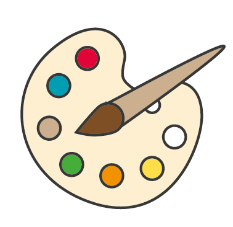 14:00-16:00Za uměním19. stol. – Galerie Mastné krámyINDIVIDUÁLNĚ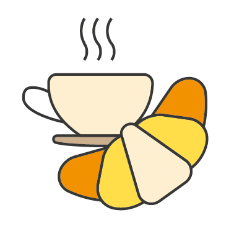 15:00-16:00Posezení u kávy15:00-16:00Individuální aktivity 